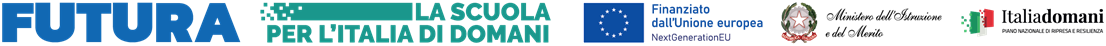 Allegato CTABELLA DI VALUTAZIONE PER SELEZIONE DI ESPERTO“PNRR ANIMATORE DIGITALE: FORMAZIONE DEL PERSONALE INTERNO - M4C1I2.1-2022-941-P-2993”CUP: F54D22001540006 (Autocertificazione ai sensi degli artt. 46 e 47 del D.P.R. n. 445/2000)COGNOME E NOME   ____________________________________________________________Luogo e data   _______________________________________                                                      	          FIRMA 		                                                   _____________________________________TITOLI PUNTEGGIOSPECIFICARE TITOLOriportando la numerazione inserita nel Curriculum VitaeSPECIFICARE PUNTEGGIOLaurea specialistica, laurea magistrale o quinquennaleaffine alla professionalità richiesta10 puntiUlteriore laurea rispetto alla prima5 puntiMaster di I o II livello, corrispondenti a 60 CFU e con esame finale, corsi di perfezionamento o altri corsi post - laurea di durata non inferiore ad un anno1 punto per ogni titolo (max 3 punti)Dottorato di ricerca 5 puntiCorsi di formazione/aggiornamento, della durata minima di 8 ore, attinenti alla professionalità richiesta con rilascio di attestato6 punti per ogni titolo (max 18 punti) Corsi di formazione/aggiornamento, della durata inferiore a 8 ore (seminari, webinar, convegni), attinenti alla professionalità richiesta con rilascio di attestato1 punto per ogni titolo (max 10 punti)Certificazioni informatiche6 punti per ogni titolo (max 18 punti)ESPERIENZE LAVORATIVEPUNTEGGIOSPECIFICARE ESPERIENZA riportando la numerazione inserita nel Curriculum VitaeSPECIFICARE PUNTEGGIOAnni di insegnamento nel settore dell’attività di riferimento3 punti per ogni anno di servizio effettivamente prestato (max 30 punti)Incarico di Animatore digitale10 punti per ogni anno (max 50 punti)Esperienza lavorativa nel settore dell’attività di riferimento3 punti per ogni anno(max 30 punti)Incarichi di formazione nel settore dell’attività di riferimento3 punti per ogni esperienza(max 30 punti)Esperienza professionale presso Istituzioni Scolastiche nel settore dell’attività di riferimento3 punti per ogni esperienza(max 30 punti)TOTALE(TITOLI ED ESPERIENZE LAVORATIVE)